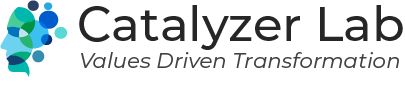 “Igniting Sustainability”Internship: August 29 – December 16, 2022(Dates to be discussed at time of interview).SnapshotOur world needs a corrective… future entrepreneurs must meet the necessity of driving sustainable solutions.  Catalyzer Lab has expanded two decades of preparing organizations for digital transformation to address this challenge. It has assembled an international team of interns and experienced entrepreneurs, designers, software developers, and businesspeople for a 3.5-month sprint to launch the CARE Business Model and Entrepreneurial Journey. This model empowers entrepreneurs to build values-based, impact-driven ventures that realign their economic systems from the short-term focus on profit to an equitable Bottom Line based on CARING for People, Planet, Just Profit, and Prosperity for All.Benefits of Internship This virtual internship is your investment in a sustainable future. It is personally transformative, providing you a voice as a game-changer supporting the UN Sustainable Development Goals (SDGs). Interns are challenged to employ their UX design, software development, video editing, and graphic and digital skills to build the MVP of the CARE Business Canvas, a roadmap to design regenerative business models. As a team member, you will design, produce and test content (digital, video), UX, and marketing strategies to engage future entrepreneurs committed to generating sustainable value. You will be guided to empower values (trust, empathy, sustainability, and transparency) as transformative elements for human-centered solutions. Finally, you will have the opportunity to translate your values into action. while contributing to building a global network of human-centered entrepreneurs.Intern Responsibilities Intern will collaborate with other interns in the international CARE Design team to: Design mobile application for the CARE Canvas and test market the MVP. This is a four-step offering that begins with the freemium Snapshot and is augmented by strategic planning with mentoring and coaching options.Design and build a CARE Entrepreneurial Journey (platform for emerging entrepreneurs). This 6+month platform has four human-centered modules -Asynchronous leadership, business practices, and technology skills; Synchronous low touch mentor-driven MVP design; and high touch MVP testing and impact investment pitch.  Key Qualifications Looking for interns seeking to make a difference:  Participating in creating a more sustainable world Using skills and creativity to engage future entrepreneursThese skills will be a great asset… UX design, MVP testing Mobil apps, software development Website development (Word Press), graphic design Curriculum development and leadership Strong verbal and polished written communication skills Digital media, video, and audio production skills Marketing strategy and testing Research capability Strong organizational and team-building skills Ability to work independently while also working collaboratively on a team given the remote nature of the internship Hours & Compensation Mondays through Friday, 20+ hours/week (to be determined at the time of interview).  Schedule flexible and to be determined by mutual agreement. (There may be occasional hours on evenings and weekends also by mutual agreement to take advantage of learning opportunities that may present themselves.) This is an unpaid position, and the intern is not eligible for any benefits. Accountability sign a contract for the 3+ months internshipcan provide CPT credit for a university participate in two meetings per week to set goals and discuss collaborationsparticipate in regular check-in for feedback and questionsprepare Friday briefing on outcomes of the week’s obstacle and new insights track outcomes and transformation of your effortsEssential FunctionsAbility to effectively communicate via varied communications platforms used in planning and executing virtual exchanges (Google Suite/Docs, DropBox, Zoom, Miro Board).Ability to effectively collaborate with the team.  Ability to work with project management software (Trello, Slack).Ability to use design software for graphics, video, and web-development  Work Location This is a virtual internship.  There may be an in-person meeting by mutual agreement. Location TBD.Contact Dr. Ira Kaufman-- Ira@entwinedigital.com;  540- 875-8510 Catalyzer Lab is an Equal Opportunity Employer and seeks qualified applicants to represent diverse geographical, ethnic, religious, and economic backgrounds. Our goal is to select the most qualified leaders for each program. The competitive standards are set by each group of applicants. Only applicants meeting the required qualifications for the position will be considered.